.SIDE, ROCK, REPLACE, SIDE, TOGETHER, SIDE, ROCK, REPLACE, SIDE, TOGETHERTURN ¼, STEP, TURN ½, TRIPLE, ROCK, REPLACE, ½ MOON WALK½ MOON WALK, COASTER, ROCK, REPLACE, TURN ¼ SAILOR, ROCK, REPLACESAILOR, ROCK, REPLACE, TURN ¾, HOLD 2 COUNTSREPEATTAGWhen dancing to "Can't Get You Out Of My Head"Do 2 repetitions, 1 tag, facing 6:00 wall (back), then do 3 repetitions, facing 9:00 wall (side)ENDTurn a full turn left (instead of the ¾ turn, in 25-32) to face 12:00 wall, front wallPretend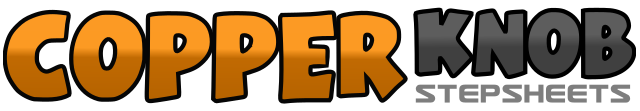 .......Count:32Wall:4Level:Intermediate social cha.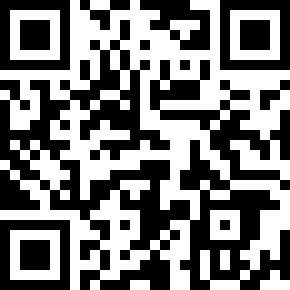 Choreographer:Jenifer Wolf (CAN)Jenifer Wolf (CAN)Jenifer Wolf (CAN)Jenifer Wolf (CAN)Jenifer Wolf (CAN).Music:Pretend - The Dean BrothersPretend - The Dean BrothersPretend - The Dean BrothersPretend - The Dean BrothersPretend - The Dean Brothers........1-2-3Step right to right side, step left over in front of right, step right in place (side, rock, replace)4&5Step left to left side, step right beside left, step left to left side (side triple)6-7Step right back behind left, step left in place (rock, replace)8&Step right to right side, step left beside right1-2-3Turn ¼ right onto right, step left forward, turn ½ right onto right4&5Step left forward, step right beside left, step left forward6-7Step right forward, step left in place (rock, replace)8Step right back with heel up, as you drag ball of left, when beside right bring right heel down (weight on right)1Step left backs with heel up, as you drag ball of right, when beside left bring left heel down (weight on left)2&3Step right back, step left back beside right, step right forward (coaster step)4-5Step left forward, step right in place (rock, replace)6&7Cross left behind right, turn ¼, left onto right, step left to left side (sailor, option: to make it easier do a turning triple)8&Step right forward, step left in place (rock, replace)1&2Cross right behind left, step left to left side, step right to right side (sailor, option: to make it easier, triple in place)3-4Step left forward, step right in place (rock, replace)5&6Turn ¼ left onto left, turn ¼ left onto right, turn ¼ left onto left, (left hand sweep around the head, start right side)7-8Hold twice (styling: strike a poise with weight on left)1-4Step right side, step left beside right, triple in place right-left-right5-8Step left side, step right beside left, triple in place left-right-left1-4Rock right forward, step left in place, triple in place right-left-right5-8Repeat left back, step right in place, triple in place left-right-left